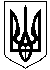 ГАЛИЦИНІВСЬКА СІЛЬСЬКА РАДАВІТОВСЬКОГО РАЙОНУ МИКОЛАЇВСЬКОЇ ОБЛАСТІРІШЕННЯВід 15 липня 2021 року № 19                                      ІХ сесія VIII скликанняс. ГалициновеПро надання дозволу на виготовлення проекту землеустроющодо відведення земельної ділянки у власність для ведення фермерського господарства в межах території Галицинівської сільської ради Вітовського району Миколаївської областіВідповідно до пункту 34 статті 26 Закону України «Про місцеве самоврядування в Україні», статті 116, пунктів 6 – 10 статті 118, статті 121, пункту 1 статті 122, статті 186 Земельного кодексу України, статті 13 Закону України «Про оцінку земель», розглянувши заяву членів ФГ «Джерело», розглянувши  матеріали  постійної  комісії  сільської  ради    з питань земельних відносин та земельного кадастру, природокористування, планування території, охорони довкілля та екологічної безпеки, сільська  радаВИРІШИЛА:Надати дозвіл на виготовлення проекту землеустрою щодо відведення земельних ділянок у власність для ведення фермерського господарства, за рахунок земельної ділянки площею , яка перебуває в користуванні Деркач Людмили Василівни, згідно Державного акту на право довічного успадковуваного володіння землею , виданого на підставі рішення 12 сесії ХХІ скликання Ради народних депутатів Жовтневого району Миколаївської області від 07.04.1992 року, зареєстрованого в Книзі записів державних актів на право довічного успадковуваного володіння землею за № 318 в межах території Галицинівської сільської ради Вітовського району Миколаївської області громадянам України.Деркач Людмилі Василіні – площею 8,35 га умовних кадастрових гектарах;Деркач Віталію Миколайовичу - площею 8,35 га умовних кадастрових гектарах;Деркач Олені Валентинівні - площею 8,35 га умовних кадастрових гектарах;Грабко Ользі Миколаївні - площею 8,35 га умовних кадастрових гектарах.Розроблений проект землеустрою щодо відведення земельних ділянок у  власність підлягає погодженню та затвердженню відповідно до вимог чинного законодавства.Контроль за виконанням цього рішення покласти на постійну комісію сільської ради з питань земельних відносин та земельного кадастру, природокористування, планування території, охорони довкілля та екологічної безпеки.                       Сільський голова                              І. НАЗАР